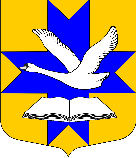 Администрация муниципального образованияБольшеколпанское сельское поселениеГатчинского муниципального районаЛенинградской областиПОСТАНОВЛЕНИЕ22 мая 2019 г.					              	                    №188В целях реализации мероприятий по разработке и утверждению административных регламентов предоставления муниципальных услуг в муниципальном образовании Большеколпанское сельское поселение, в соответствии с Федеральным законом от 06.10.2003г. №131-ФЗ «Об общих принципах организации местного самоуправления» (с изменениями), Федеральным законом от 27.07.2010 №210-ФЗ «Об организации предоставления государственных и муниципальных услуг», Постановлением администрации Большеколпанского сельского поселения от 26.05.2011 №181 «О Порядке разработки и утверждения административных регламентов предоставления муниципальных услуг в МО Большеколпанское сельское поселение», Уставом муниципального образования Большеколпанское сельское поселение, администрация Большеколпанского сельского поселенияПОСТАНОВЛЯЕТ:Утвердить административный регламент предоставления муниципальной услуги «Выдача разрешений на захоронение и подзахоронение на гражданских кладбищах муниципального образования Большеколпанское сельское поселение Гатчинского муниципального района Ленинградской области» (Приложение).Признать утратившим силу постановление администрации № 9 от 25.01.2016  «Об утверждении Административного регламента предоставления муниципальной услуги «Выдача разрешений на захоронение и подзахоронение на гражданских кладбищах муниципального образования».Признать утратившим силу постановление  администрации № 363 от 28.08.2017 «О внесении изменений  в постановление администрации №9 от 25.01.2016 года «Об утверждении Административного регламента предоставления муниципальной услуги «Выдача разрешений на захоронение и подзахоронение на гражданских кладбищах муниципального образования».Признать утратившим силу постановление  администрации № 103 от 06.03.2018 «О внесении изменений Административный регламент предоставления муниципальной услуги  «Выдача разрешений на захоронение и подзахоронение на гражданских кладбищах муниципального образования», утверждённый постановлением администрации   № 09 от 25.01.2016 г.  (с изм. от 11.04.2016  № 115, с изм. от 28.08.2017 № 363).  Настоящее Постановление вступает в силу после официального опубликования.6. Контроль за выполнением настоящего постановления оставляю за собой.Глава администрации:                                                     М.В. БычининаПриложениек Постановлению администрацииБольшеколпанского  сельского  поселения от 22 мая  2019 г. № 188Административный регламент по предоставлению муниципальной услуги«Выдача разрешений на захоронение (перезахоронение) и подзахоронение на гражданских кладбищах муниципального образования (выдача разрешений на захоронение и подзахоронение на гражданских кладбищах муниципального образования Большеколпанское сельское поселение Гатчинского муниципального района Ленинградской области»(Сокращенное наименование: «Выдача разрешений на захоронение (перезахоронение) и подзахоронение на гражданских кладбищах МО»)1. Общие положения1.1. Регламент устанавливает порядок и стандарт предоставления муниципальной услуги.1.2. Заявителями, обратившимися за получением муниципальной услуги, являются физические лица.1.2.1. Представлять интересы заявителя от имени физических лиц о выдаче разрешений на захоронение (перезахоронение) и подзахоронение на гражданских кладбищах муниципального образования могут супруг, близкие родственники (дети, родители, усыновленные, усыновители, родные братья, родные сестры, внуки, дедушки, бабушки), иные родственники или законный представитель. От имени физических лиц могут выступать представители, действующие на основании доверенности.1.3. Информация о месте нахождения, администрации муниципального образования Большеколпанское сельское поселение Гатчинского муниципального района Ленинградской области (далее – администрация), предоставляющей муниципальную услугу, организации, участвующей в предоставлении услуги (далее – Организации) и не являющихся многофункциональными центрами предоставления государственных и муниципальных услуг, графиках работы,  контактных телефонах, адресах электронной почты (далее – сведения информационного характера) размещаются:на стендах в местах предоставления муниципальной услуги, и услуг, которые являются необходимыми и обязательными для предоставления муниципальной усуги; - на сайте администрации http://www.bolshekolpanskoe.ru;- на Портале государственных и муниципальных услуг (функций) Ленинградской области (далее - ПГУ ЛО) / на Едином портале государственных услуг (далее – ЕПГУ): www.gu.lenobl.ru/ www.gosuslugi.ru.2. Стандарт предоставления муниципальной услуги2.1. Наименование муниципальной услуги: «Выдача разрешений на захоронение (перезахоронение) и подзахоронение на гражданских кладбищах муниципального образования». Сокращенное наименование услуги: «Выдача разрешений на захоронение (перезахоронение) и подзахоронение на гражданских кладбищах МО».При предоставлении муниципальной услуги осуществляется взаимодействие с органами, которые производят государственную регистрацию актов гражданского состояния, нотариусами, крематориями (в случае обращения за разрешением на помещение урны с прахом в могилу), ФБУЗ "Центр гигиены и эпидемиологии в Ленинградской области" (в случае обращения за разрешением на перезахоронение).2.2. Наименование органа предоставляющего муниципальную услугу.Услугу предоставляет: администрация муниципального образования Большеколпанское сельское поселение Гатчинского муниципального района Ленинградской области.Структурным подразделением, ответственным за предоставление муниципальной услуги, является От дел по вопросам местного самоуправления Администрации муниципального образования Большеколпанское сельское поселение Гатчинского муниципального района Ленинградской области.Заявление на получение муниципальной услуги с комплектом документов принимается:1) при личной явке в администрацию.2) без личной явки:почтовым отправлением в администрацию.Заявитель может записаться на прием для подачи заявления о предоставлении услуги следующими способами:1) по телефону - в орган, предоставляющий муниципальную услугу;2) посредством сайта органа предоставляющего муниципальную услугу - в орган, предоставляющий муниципальную услугу.Для записи заявитель выбирает любую свободную для приема дату и время в пределах установленного в органе предоставляющего муниципальную услугу графика приема заявителей.2.3. Результатом предоставления муниципальной услуги является:выдача разрешения на захоронение умершего в могилу (на помещение урны с прахом в могилу);выдача разрешения на захоронение умершего в родственное место захоронения, на участке в пределах ограды родственного места захоронения;выдача разрешения на перезахоронение останков умершего(ей) в могилу;отказ в предоставлении муниципальной услуги.Результат предоставления государственной услуги предоставляется (в соответствии со способом, указанным заявителем при подаче заявления и документов):1) при личной явке в орган, предоставляющий муниципальную услугу.2) без личной явки - почтовым отправлением.2.4. Срок предоставления муниципальной услуги.Предоставление муниципальной услуги осуществляется в день обращения с заявлением о предоставлении муниципальной услуги.2.5. Правовые основания для предоставления муниципальной услуги:Конституция Российской Федерации от 12.12.1993;Гражданский кодекс Российской Федерации (часть первая) от 30.11.1994
№ 51-ФЗ; часть вторая от 26.01.1996 № 14-ФЗ; часть третья от 26.11.2001 № 146-ФЗ;  часть четвертая от 18.12.2006 № 230-ФЗ;Федеральный закон от 12.01.1996 № 8-ФЗ «О погребении и похоронном деле»;постановление Правительства Российской Федерации от 25.08.2012 № 852 «Об утверждении Правил использования усиленной квалифицированной электронной подписи при обращении за получением государственных и муниципальных услуг и о внесении изменения в Правила разработки и утверждения административных регламентов предоставления государственных услуг»;нормативные правовые акты муниципального образования.2.6. Исчерпывающий перечень документов, необходимых в соответствии с законодательными или иными нормативными правовыми актами для предоставления муниципальной услуги, подлежащих представлению заявителем: а) для получения разрешения на захоронение умершего в могилу (на помещение урны с прахом в могилу):1) заявление о выдаче разрешения на захоронение умершего в могилу (на помещение урны с прахом в могилу) (приложение № 1 к настоящему Административному регламенту);2) свидетельство о смерти лица, в отношении которого подается заявление о выдаче разрешения на захоронение;3) документ, удостоверяющий личность лица, осуществляющего организацию погребения (не требуется в случае организации погребения агентами);4) документ, удостоверяющий право на организацию погребения (договор на оказание услуг по погребению либо доверенность - для агентов);5) справка о кремации (предоставляется в случае обращения за разрешением на помещение урны с прахом в могилу);6) согласие на обработку персональных данных.б) для получения разрешения на захоронение умершего в родственное место захоронения, на участке в пределах ограды родственного места захоронения:1) заявление о выдаче разрешения на захоронение умершего в родственное место захоронения, на участке в пределах ограды родственного места захоронения (приложение № 2 к настоящему Административному регламенту);2) свидетельство о смерти лица, в отношении которого подается заявление о выдаче разрешения на захоронение в родственное место захоронения, в пределах ограды родственного места захоронения;3) свидетельство о смерти лица, ранее захороненного в родственном месте захоронения;4) документы, подтверждающие факт родственных отношений между умершим и лицом, ранее захороненным в родственном месте захоронения;5)документ, удостоверяющий личность лица, осуществляющего организацию погребения (не требуется в случае организации погребения агентами);6) документ, удостоверяющий право на организацию погребения (договор на оказание услуг по погребению либо доверенность - для агентов);7) письменное согласие лица, ответственного за место захоронения, на захоронение умершего, являющегося иным родственником, а также близким лицом (иным, за исключением близких родственников и родственников лиц, состоящим в свойстве с лицом, ранее захороненным в родственном месте захоронения, а также лицом, чья жизнь, здоровье и благополучие были дороги лицу, ранее захороненному в родственном месте захоронения, в силу сложившихся личных отношений);8) справка о кремации (в случае обращения за разрешением на помещение урны с прахом в родственное место захоронения);9) согласие на обработку персональных данных.в) для получения разрешения на перезахоронение останков умершего(ей):1)	заявление о выдаче разрешения о перезахоронении останков 
умершего (ей) в могилу (приложение № 3 к настоящим методическим рекомендациям);2)	свидетельство о смерти лица, в отношении которого подается заявление о выдаче разрешения о перезахоронении;3)	документ, удостоверяющий личность заявителя;4)	документы, подтверждающие факт родственных отношений между умершим и заявителем (свидетельство о рождении, свидетельство о браке, свидетельство о разводе и т.д.) либо нотариально удостоверенная доверенность (в случае обращения третьего лица);5)	справка, подтверждающая возможность принятия останков с последующим захоронением на кладбище;6)	справка с ФБУЗ «Центр гигиены и эпидемиологии	».7)	согласие на обработку персональных данных.2.7. Для получения данной услуги не требуется предоставление иных документов, находящихся в распоряжении государственных органов, органов местного самоуправления и подведомственным им организаций (за исключением организаций, оказывающих услуги, необходимые и обязательные для предоставления муниципальной услуги) и подлежащих предоставлению в рамках межведомственного информационного взаимодействия.Органы, предоставляющие муниципальную услугу, не вправе требовать от заявителя:представления документов и информации или осуществления действий, представление или осуществление которых не предусмотрено нормативными правовыми актами, регулирующими отношения, возникающие в связи с предоставлением муниципальной услуги; представления документов и информации, в том числе подтверждающих внесение заявителем платы за предоставление муниципальных услуг, которые находятся в распоряжении органов, предоставляющих муниципальные услуги, иных государственных органов, органов местного самоуправления либо подведомственных государственным органам или органам местного самоуправления организаций, участвующих в предоставлении муниципальной услуги, за исключением документов, включенных в определенный частью 6 статьи 7 Федерального закона от 27.07.2010 № 210-ФЗ «Об организации предоставления государственных и муниципальных услуг» (далее – Федеральный закон № 210-ФЗ) перечень документов Заявитель вправе представить указанные документы и информацию в органы, предоставляющие государственные услуги, и органы, предоставляющие муниципальные услуги, по собственной инициативе;осуществления действий, в том числе согласований, необходимых для получения муниципальной услуги и связанных с обращением в иные государственные органы, органы местного самоуправления, организации (за исключением получения услуг, являющихся необходимыми и обязательными для предоставления муниципальной услуги, включенных в перечни, предусмотренные частью 1 статьи 9 Федерального закона № 210-ФЗ, а также документов и информации, предоставляемых в результате оказания таких услуг;представления документов и информации, отсутствие и (или) недостоверность которых не указывались при первоначальном отказе в приеме документов, необходимых для предоставления муниципальной услуги, либо в предоставлении муниципальной услуги, за исключением следующих случаев:изменение требований нормативных правовых актов, касающихся предоставления муниципальной услуги, после первоначальной подачи заявления о предоставлении муниципальной услуги;наличие ошибок в заявлении о предоставлении муниципальной услуги и документах, поданных заявителем после первоначального отказа в приеме документов, необходимых для предоставления или муниципальной услуги, либо в предоставлении муниципальной услуги и не включенных в представленный ранее комплект документов;истечение срока действия документов или изменение информации после первоначального отказа в приеме документов, необходимых для предоставления муниципальной услуги, либо в предоставлении муниципальной услуги;выявление документально подтвержденного факта (признаков) ошибочного или противоправного действия (бездействия) должностного лица органа, предоставляющего государственную услугу, или органа, предоставляющего муниципальную услугу, муниципального служащего, работника многофункционального центра, работника организации, предусмотренной частью 1.1 статьи 16 Федерального закона № 210-ФЗ, при первоначальном отказе в приеме документов, необходимых для предоставления муниципальной услуги, либо в предоставлении муниципальной услуги, о чем в письменном виде за подписью руководителя органа, предоставляющего муниципальную услугу, руководителя многофункционального центра при первоначальном отказе в приеме документов, необходимых для предоставления муниципальной услуги, либо руководителя организации, предусмотренной частью 1.1 статьи 16 Федерального закона
№ 210-ФЗ, уведомляется заявитель, а также приносятся извинения за доставленные неудобства.2.8. Основания для приостановления предоставления муниципальной услуги не предусмотрены.2.9. Основания для отказа в приеме документов, необходимых для предоставления муниципальной услуги не предусмотрены.2.10. Исчерпывающий перечень оснований для отказа в предоставлении муниципальной услуги:непредставление всех требующихся документов или сведений, указанных в пункте 2.6 настоящего Административного регламента;тексты документов написаны неразборчиво, в документах имеются подчистки, приписки, зачеркнутые слова и иные неоговоренные исправления, не позволяющие однозначно истолковать их содержание;документы поданы лицом, не уполномоченным заявителем на осуществление таких действий.При выявлении оснований для отказа в предоставлении муниципальной услуги, предусмотренных абзацами два, три настоящего пункта, заявителю разъясняется о необходимости устранить недостатки.Заявитель вправе повторно обратиться за получением муниципальной услуги после устранения оснований для отказа в предоставлении муниципальной услуги.При выявлении оснований для отказа в предоставлении муниципальной услуги, предусмотренных абзацем четыре настоящего пункта, разъясняется о необходимости оформить соответствующий документ о наделении лица полномочиями на осуществлении действий, направленных на получение муниципальной услуги, или предлагается заявителю самостоятельно обраться за получением услуги.2.11. Муниципальная услуга предоставляется Администрацией бесплатно.2.12. Максимальный срок ожидания в очереди при подаче запроса о предоставлении муниципальной услуги и при получении результата предоставления муниципальной услуги составляет не более 15 минут.2.13. Срок регистрации запроса заявителя о предоставлении муниципальной услуги. Запрос заявителя о предоставлении муниципальной услуги регистрируется в Администрации:при личном обращении – в день поступления запроса,при направлении заявления почтовой связью в Администрацию - в день поступления заявления в Администрацию.2.14. Требования к помещениям, в которых предоставляется муниципальная услуга, к залу ожидания, местам для заполнения заявления о предоставлении муниципальной услуги, информационным стендам с образцами их заполнения и перечнем документов, необходимых для предоставления муниципальной услуги.2.14.1. Предоставление муниципальной услуги осуществляется в специально выделенных для этих целей помещениях Администрации.2.14.2. Наличие на территории, прилегающей к зданию, не менее 10 процентов мест (но не менее одного места) для парковки специальных автотранспортных средств инвалидов, которые не должны занимать иные транспортные средства. Инвалиды пользуются местами для парковки специальных транспортных средств бесплатно. На территории, прилегающей к зданию, в котором размещен МФЦ, располагается бесплатная парковка для автомобильного транспорта посетителей, в том числе предусматривающая места для специальных автотранспортных средств инвалидов.2.14.3. Помещения размещаются преимущественно на нижних, предпочтительнее на первых, этажах здания с предоставлением доступа в помещение инвалидам.2.14.4. Здание (помещение) оборудуется информационной табличкой (вывеской), содержащей полное наименование Администрации, а также информацию о режиме ее работы.2.14.5. Вход в здание (помещение) и выход из него оборудуются лестницами с поручнями и пандусами для передвижения детских и инвалидных колясок.2.14.6. В помещении организуется бесплатный туалет для посетителей, в том числе туалет, предназначенный для инвалидов.2.14.7. При необходимости работником Администрации инвалиду оказывается помощь в преодолении барьеров при получении муниципальной услуги в интересах заявителей.2.14.8. Вход в помещение и места ожидания оборудуются кнопками, а также содержат информацию о контактных номерах телефонов вызова работника для сопровождения инвалида.2.14.9. Дублирование необходимой для инвалидов звуковой и зрительной информации, а также надписей, знаков и иной текстовой и графической информации знаками, выполненными рельефно-точечным шрифтом Брайля, допуск сурдопереводчика и тифлосурдопереводчика.2.14.10. Оборудование мест повышенного удобства с дополнительным местом для собаки-проводника и устройств для передвижения инвалида (костылей, ходунков).2.14.11. Характеристики помещений приема и выдачи документов в части объемно-планировочных и конструктивных решений, освещения, пожарной безопасности, инженерного оборудования должны соответствовать требованиям нормативных документов, действующих на территории Российской Федерации.2.14.12. Помещения приема и выдачи документов должны предусматривать места для ожидания, информирования и приема заявителей.2.14.13. Места ожидания и места для информирования оборудуются стульями (кресельными секциями, скамьями) и столами (стойками) для оформления документов с размещением на них бланков документов, необходимых для получения муниципальной услуги, канцелярскими принадлежностями, а также информационными стендами, содержащими актуальную и исчерпывающую информацию, необходимую для получения муниципальной услуги, и информацию о часах приема заявлений.2.14.14. Места для проведения личного приема заявителей оборудуются столами, стульями, обеспечиваются канцелярскими принадлежностями для написания письменных обращений.2.15. Показатели доступности и качества муниципальной услуги.2.15.1. Показатели доступности муниципальной услуги (общие, применимые в отношении всех заявителей):1) транспортная доступность к месту предоставления муниципальной услуги;2) наличие указателей, обеспечивающих беспрепятственный доступ к помещениям, в которых предоставляется услуга;3) возможность получения полной и достоверной информации о муниципальной услуге в Администрации по телефону, на официальном сайте;4) предоставление муниципальной услуги любым доступным способом, предусмотренным действующим законодательством;5) обеспечение для заявителя возможности получения информации о ходе и результате предоставления муниципальной услуги с использованием ЕПГУ и (или) ПГУ ЛО.2.15.2. Показатели доступности муниципальной услуги (специальные, применимые в отношении инвалидов):1) наличие инфраструктуры, указанной в п. 2.14 регламента;2) исполнение требований доступности услуг для инвалидов;3) обеспечение беспрепятственного доступа инвалидов к помещениям, в которых предоставляется муниципальная услуга.2.15.3. Показатели качества муниципальной услуги:1) соблюдение срока предоставления муниципальной услуги;2) соблюдение времени ожидания в очереди при подаче заявления и получении результата;3) осуществление не более одного обращения заявителя к должностным лицам Администрации при подаче документов на получение муниципальной услуги и не более одного обращения при получении результата;4) отсутствие жалоб на действия или бездействие должностных лиц Администрации, поданных в установленном порядке.2.16. Услуги, являющиеся необходимыми и обязательными для предоставления муниципальной услуги:подготовка и выдача подлинной справки о кремации (в случае обращения за разрешением на помещение урны с прахом в могилу);подготовка и выдача документа, подтверждающего право на организацию погребения/договора на оказание услуг по погребению (в случае если за разрешением обращается агент ритуального обслуживания).2.17. Иные требования, в том числе учитывающие особенности предоставления муниципальной услуги в Администрации и особенности предоставления муниципальной услуги в электронной форме.2.17.1. Предоставление услуги посредством МФЦ не предусмотрено.2.17.2. Предоставление услуги в электронной форме не предусмотрено.3. Состав, последовательность и сроки выполненияадминистративных процедур, требования к порядку их выполнения3.1. Предоставление муниципальной услуги включает в себя следующие административные процедуры:1) прием и регистрация заявления о предоставлении муниципальной услуги;2) рассмотрение документов о предоставлении муниципальной услуги;3) выдача результата предоставления муниципальной услуги.Последовательность административных действий (процедур) по предоставлению муниципальной услуги отражена в блок-схеме, представленной в Приложении № 4 к настоящему Административному регламенту.Предоставление муниципальной услуги осуществляется в день обращения заявителя.3.2. Прием и регистрация заявления о предоставлении муниципальной услуги.Основанием для начала административного действия является поступление в Администрацию заявления и пакета документов, предусмотренных п. 2.6 регламента.Содержание административного действия, продолжительность и(или) максимальный срок его выполнения:При представлении документов лично заявителем специалист ответственного органа, уполномоченный на предоставление муниципальной услуги, на копии запроса ставит отметку о приеме запроса: должность, фамилия, инициалы, подпись, дата приема запроса.Прием и регистрация документов осуществляется в день их поступления в ответственный орган в Книге регистрации захоронений и передаются на исполнение исполнителям.Результат выполнения административной процедуры: регистрация заявления о предоставлении муниципальной услуги и передача на исполнение специалисту ответственного органа.3.3. Рассмотрение документов о предоставлении муниципальной услуги.Основанием для начала административного действия является поступление зарегистрированного заявления с приложенными документами специалисту ответственного органа.Содержание административного действия, продолжительность и(или) максимальный срок его выполнения: рассмотрение заявления и приложенных документов осуществляет специалист ответственного органа в день их поступления.При рассмотрении поступивших в ответственный орган заявления и документов специалист выявляет отсутствие оснований для отказа в предоставлении муниципальной услуги, предусмотренных пунктом 2.10 настоящего Административного регламента, в том числе проверяет правильность оформления представленных документов, определяет их соответствие требованиям законодательства Российской Федерации.По результатам рассмотрения представленных заявителем документов специалист ответственного органа оформляет разрешение на захоронение умершего в могилу (на помещение урны с прахом в могилу) / разрешение на захоронение умершего в родственное место захоронения, на участке в пределах ограды родственного места захоронения / разрешение на перезахоронение останков умершего(ей) в могилу или готовит письменный ответ заявителю об отказе в предоставлении муниципальной услуги (при выявлении оснований для отказа в предоставлении муниципальной услуги).Разрешение на захоронение умершего в могилу (на помещение урны с прахом в могилу) / разрешение на захоронение умершего в родственное место захоронения, на участке в пределах ограды родственного места захоронения / разрешение на перезахоронение останков умершего(ей) в могилу подписывается руководителем Администрации или уполномоченным им должностным лицом.В случае отсутствия возможности осуществить захоронение в родственное место захоронения (отсутствует письменное согласие лица, ответственного за захоронение, не истек кладбищенский период, отсутствует свободное место в родственном месте захоронения)  ответственный специалист Администрации оформляет разрешение на захоронение в отдельную могилу.Мотивированный письменный ответ подписывается руководителем Администарции или уполномоченным им лицом и выдается на руки заявителю.Результат выполнения административной процедуры: подписание разрешения на захоронение умершего в могилу (на помещение урны с прахом в могилу) / разрешения на захоронение умершего в родственное место захоронения, на участке в пределах ограды родственного места захоронения / разрешения на перезахоронение останков умершего(ей) в могилу или подписанное письмо заявителю об отказе в предоставлении муниципальной услуги.3.4. Выдача результата предоставления муниципальной услуги.Основание для начала административной процедуры: подписание разрешения на захоронение умершего в могилу (на помещение урны с прахом в могилу) / разрешения на захоронение умершего в родственное место захоронения, на участке в пределах ограды родственного места захоронения / разрешения на перезахоронение останков умершего(ей) в могилу или подписание письма об отказе в предоставлении муниципальной услуги.Содержание административного действия, продолжительность и(или) максимальный срок его выполнения: Направление результата предоставления муниципальной услуги способом, указанным в заявлении после регистрации в Книге регистрации захоронений.Лицо, ответственное за выполнение административной процедуры: уполномоченный работник Администрации.Результат выполнения административной процедуры: направление результата предоставления муниципальной услуги в день обращения заявителя.4. Формы контроля за исполнением административного регламента4.1. Порядок осуществления текущего контроля за соблюдением и исполнением ответственными должностными лицами положений Административного регламента и иных нормативных правовых актов, устанавливающих требования к предоставлению муниципальной услуги, а также принятием решений ответственными лицами.Контроль за предоставлением муниципальной услуги осуществляет глав Администрации. Контроль осуществляется путем проведения проверок полноты и качества предоставления муниципальной услуги, соблюдения работниками административных процедур и правовых актов Российской Федерации и Ленинградской области, регулирующих вопросы предоставления муниципальной услуги.Текущий контроль за соблюдением и исполнением положений регламента и иных нормативных правовых актов, устанавливающих требования к предоставлению муниципальной услуги, осуществляется должностными лицами, ответственными за организацию работы по предоставлению муниципальной услуги.Текущий контроль осуществляется путем проведения ответственными должностными лицами структурных подразделений Администрации, ответственных за организацию работы по предоставлению муниципальной услуги, проверок соблюдения и исполнения положений регламента и иных нормативных правовых актов, устанавливающих требования к предоставлению муниципальной услуги.Контроль за полнотой и качеством предоставления муниципальной услуги осуществляется в формах:1) проведения проверок;2) рассмотрения жалоб на действия (бездействие) должностных лиц Администрации, ответственных за предоставление муниципальной услуги.4.2. Порядок и периодичность осуществления плановых и внеплановых проверок полноты и качества предоставления муниципальной услуги.В целях осуществления контроля за полнотой и качеством предоставления муниципальной услуги проводятся плановые и внеплановые проверки. Плановые проверки предоставления муниципальной услуги проводятся в соответствии с планом проведения проверок, утвержденным контролирующим органом.При проверке могут рассматриваться все вопросы, связанные с предоставлением муниципальной услуги (комплексные проверки), или отдельный вопрос, связанный с предоставлением муниципальной услуги (тематические проверки). Внеплановые проверки предоставления муниципальной услуги проводятся по обращениям физических и юридических лиц, обращениям органов государственной власти, органов местного самоуправления, их должностных лиц, а также в целях проверки устранения нарушений, выявленных в ходе проведенной проверки, вне утвержденного плана проведения проверок. Указанные обращения подлежат регистрации в день их поступления в системе электронного документооборота и делопроизводства контролирующего органа. По результатам рассмотрения обращений дается письменный ответ.О проведении проверки издается правовой акт руководителя контролирующего органа о проведении проверки исполнения административных регламентов по предоставлению муниципальных услуг.По результатам проведения проверки составляется акт, в котором должны быть указаны документально подтвержденные факты нарушений, выявленные в ходе проверки, или отсутствие таковых, а также выводы, содержащие оценку полноты и качества предоставления муниципальной услуги и предложения по устранению выявленных при проверке нарушений. При проведении внеплановой проверки в акте отражаются результаты проверки фактов, изложенных в обращении, а также выводы и предложения по устранению выявленных при проверке нарушений.4.3. Ответственность должностных лиц за решения и действия (бездействие), принимаемые (осуществляемые) в ходе предоставления муниципальной  услуги.Специалисты, уполномоченные на выполнение административных действий, предусмотренных настоящим Административным регламентом, несут персональную ответственность за соблюдением требований действующих нормативных правовых актов, в том числе за соблюдением сроков выполнения административных действий, полноту их совершения, соблюдение принципов поведения с заявителями, сохранность документов.Руководитель Администрации несет персональную ответственность за обеспечение предоставления муниципальной услуги.Работники Администрации при предоставлении муниципальной услуги несут персональную ответственность:- за неисполнение или ненадлежащее исполнение административных процедур при предоставлении муниципальной услуги;- за действия (бездействие), влекущие нарушение прав и законных интересов физических или юридических лиц, индивидуальных предпринимателей.Должностные лица, виновные в неисполнении или ненадлежащем исполнении требований настоящего Административного регламента, привлекаются к ответственности в порядке, установленном действующим законодательством РФ.5. Досудебный (внесудебный) порядок обжалования решений и действий (бездействия) органа, предоставляющего муниципальную услугу, а также должностных лиц органа, предоставляющего муниципальную услугу, либо муниципальных служащих, многофункционального центра предоставления государственных и муниципальных услуг, работника многофункционального центра предоставления государственных и муниципальных услуг5.1. Заявители либо их представители имеют право на досудебное (внесудебное) обжалование решений и действий (бездействия), принятых (осуществляемых) в ходе предоставления муниципальной услуги.5.2. Предметом досудебного (внесудебного) обжалования заявителем решений и действий (бездействия) органа, предоставляющего муниципальную услугу, должностного лица органа, предоставляющего муниципальную услугу, либо муниципального служащего, многофункционального центра, работника многофункционального центра являются:1) нарушение срока регистрации запроса заявителя о предоставлении муниципальной услуги, запроса, указанного в статье 15.1 Федерального закона 
№ 210-ФЗ;2) нарушение срока предоставления муниципальной услуги. В указанном случае досудебное (внесудебное) обжалование заявителем решений и действий (бездействия) многофункционального центра, работника многофункционального центра возможно в случае, если на многофункциональный центр, решения и действия (бездействие) которого обжалуются, возложена функция по предоставлению соответствующих муниципальных услуг в полном объеме в порядке, определенном частью 1.3 статьи 16 Федерального закона № 210-ФЗ;3) требование у заявителя документов или информации либо осуществления действий, представление или осуществление которых не предусмотрено нормативными правовыми актами Российской Федерации, нормативными правовыми актами Ленинградской области, муниципальными правовыми актами для предоставления муниципальной услуги;4) отказ в приеме документов, представление которых предусмотрено нормативными правовыми актами Российской Федерации, нормативными правовыми актами Ленинградской области, муниципальными правовыми актами для предоставления муниципальной услуги, у заявителя;5) отказ в предоставлении муниципальной услуги, если основания отказа не предусмотрены федеральными законами и принятыми в соответствии с ними иными нормативными правовыми актами Российской Федерации, законами и иными нормативными правовыми актами Ленинградской области, муниципальными правовыми актами. В указанном случае досудебное (внесудебное) обжалование заявителем решений и действий (бездействия) многофункционального центра, работника многофункционального центра возможно в случае, если на многофункциональный центр, решения и действия (бездействие) которого обжалуются, возложена функция по предоставлению соответствующих муниципальных услуг в полном объеме в порядке, определенном частью 1.3 статьи 16 Федерального закона № 210-ФЗ;6) затребование с заявителя при предоставлении муниципальной услуги платы, не предусмотренной нормативными правовыми актами Российской Федерации, нормативными правовыми актами Ленинградской области, муниципальными правовыми актами;7) отказ органа, предоставляющего муниципальную услугу, должностного лица органа, предоставляющего муниципальную услугу, многофункционального центра, работника многофункционального центра в исправлении допущенных ими опечаток и ошибок в выданных в результате предоставления муниципальной услуги документах либо нарушение установленного срока таких исправлений. В указанном случае досудебное (внесудебное) обжалование заявителем решений и действий (бездействия) многофункционального центра, работника многофункционального центра возможно в случае, если на многофункциональный центр, решения и действия (бездействие) которого обжалуются, возложена функция по предоставлению соответствующих муниципальных услуг в полном объеме в порядке, определенном частью 1.3 статьи 16 Федерального закона № 210-ФЗ;8) нарушение срока или порядка выдачи документов по результатам предоставления муниципальной услуги;9) приостановление предоставления муниципальной услуги, если основания приостановления не предусмотрены федеральными законами и принятыми в соответствии с ними иными нормативными правовыми актами Российской Федерации, законами и принятыми в соответствии с ними иными нормативными правовыми актами Ленинградской области, муниципальными правовыми актами. В указанном случае досудебное (внесудебное) обжалование заявителем решений и действий (бездействия) многофункционального центра, работника многофункционального центра возможно в случае, если на многофункциональный центр, решения и действия (бездействие) которого обжалуются, возложена функция по предоставлению соответствующих муниципальных услуг в полном объеме в порядке, определенном частью 1.3 статьи 16 Федерального закона № 210-ФЗ;10) требование у заявителя при предоставлении муниципальной услуги документов или информации, отсутствие и (или) недостоверность которых не указывались при первоначальном отказе в приеме документов, необходимых для предоставления муниципальной услуги, либо в предоставлении муниципальной, за исключением случаев, предусмотренных пунктом 4 части 1 статьи 7 Федерального закона № 210-ФЗ. В указанном случае досудебное (внесудебное) обжалование заявителем решений и действий (бездействия) многофункционального центра, работника многофункционального центра возможно в случае, если на многофункциональный центр, решения и действия (бездействие) которого обжалуются, возложена функция по предоставлению соответствующих муниципальных услуг в полном объеме в порядке, определенном частью 1.3 статьи 16 Федерального закона № 210-ФЗ.5.3. Жалоба подается в письменной форме на бумажном носителе, в электронной форме в орган, предоставляющий муниципальную услугу, ГБУ ЛО «МФЦ» либо в Комитет экономического развития и инвестиционной деятельности Ленинградской области, являющийся учредителем ГБУ ЛО «МФЦ» (далее - учредитель ГБУ ЛО «МФЦ»). Жалобы на решения и действия (бездействие) руководителя органа, предоставляющего муниципальную услугу, подаются в вышестоящий орган (при его наличии) либо в случае его отсутствия рассматриваются непосредственно руководителем органа, предоставляющего муниципальную услугу. Жалобы на решения и действия (бездействие) работника ГБУ ЛО «МФЦ» подаются руководителю этого многофункционального центра. Жалобы на решения и действия (бездействие) ГБУ ЛО «МФЦ» подаются учредителю ГБУ ЛО «МФЦ». Жалоба на решения и действия (бездействие) органа, предоставляющего муниципальную услугу, должностного лица органа, предоставляющего муниципальную услугу, муниципального служащего, руководителя органа, предоставляющего муниципальную услугу, может быть направлена по почте, через многофункциональный центр, с использованием информационно-телекоммуникационной сети "Интернет", официального сайта органа, предоставляющего муниципальную услугу, ЕПГУ либо ПГУ ЛО, а также может быть принята при личном приеме заявителя. Жалоба на решения и действия (бездействие) многофункционального центра, работника многофункционального центра может быть направлена по почте, с использованием информационно-телекоммуникационной сети "Интернет", официального сайта многофункционального центра, ЕПГУ либо ПГУ ЛО, а также может быть принята при личном приеме заявителя. 5.4. Основанием для начала процедуры досудебного (внесудебного) обжалования является подача заявителем жалобы, соответствующей требованиям части 5 статьи 11.2 Федерального закона № 210-ФЗ.В письменной жалобе в обязательном порядке указываются:- наименование органа, предоставляющего муниципальную услугу, должностного лица органа, предоставляющего муниципальную услугу, либо муниципального служащего, филиала, отдела, удаленного рабочего места ГБУ ЛО «МФЦ», его руководителя и (или) работника, решения и действия (бездействие) которых обжалуются;- фамилия, имя, отчество (последнее - при наличии), сведения о месте жительства заявителя - физического лица либо наименование, сведения о месте нахождения заявителя - юридического лица, а также номер (номера) контактного телефона, адрес (адреса) электронной почты (при наличии) и почтовый адрес, по которым должен быть направлен ответ заявителю;- сведения об обжалуемых решениях и действиях (бездействии) органа, предоставляющего муниципальную услугу, должностного лица органа, предоставляющего муниципальную услугу, либо муниципального служащего, филиала, отдела, удаленного рабочего места ГБУ ЛО «МФЦ», его работника;- доводы, на основании которых заявитель не согласен с решением и действием (бездействием) органа, предоставляющего муниципальную услугу, должностного лица органа, предоставляющего муниципальную услугу, либо муниципального служащего, филиала, отдела, удаленного рабочего места ГБУ ЛО «МФЦ», его работника. Заявителем могут быть представлены документы (при наличии), подтверждающие доводы заявителя, либо их копии.5.5. Заявитель имеет право на получение информации и документов, необходимых для составления и обоснования жалобы, в случаях, установленных статьей 11.1 Федерального закона № 210-ФЗ, при условии, что это не затрагивает права, свободы и законные интересы других лиц, и если указанные информация и документы не содержат сведений, составляющих государственную или иную охраняемую тайну.5.6. Жалоба, поступившая в орган, предоставляющий муниципальную услугу, ГБУ ЛО «МФЦ», учредителю ГБУ ЛО «МФЦ», либо вышестоящий орган (при его наличии), подлежит рассмотрению в течение пятнадцати рабочих дней со дня ее регистрации, а в случае обжалования отказа органа, предоставляющего муниципальную услугу, ГБУ ЛО «МФЦ», в приеме документов у заявителя либо в исправлении допущенных опечаток и ошибок или в случае обжалования нарушения установленного срока таких исправлений - в течение пяти рабочих дней со дня ее регистрации.5.7. По результатам рассмотрения жалобы принимается одно из следующих решений:1) жалоба удовлетворяется, в том числе в форме отмены принятого решения, исправления допущенных опечаток и ошибок в выданных в результате предоставления муниципальной услуги документах, возврата заявителю денежных средств, взимание которых не предусмотрено нормативными правовыми актами Российской Федерации, нормативными правовыми актами субъектов Российской Федерации, муниципальными правовыми актами;2) в удовлетворении жалобы отказывается.Не позднее дня, следующего за днем принятия решения по результатам рассмотрения жалобы, заявителю в письменной форме и по желанию заявителя в электронной форме направляется мотивированный ответ о результатах рассмотрения жалобы:в случае признания жалобы подлежащей удовлетворению в ответе заявителю дается информация о действиях, осуществляемых органом, предоставляющим муниципальную услугу, многофункциональным центром в целях незамедлительного устранения выявленных нарушений при оказании муниципальной услуги, а также приносятся извинения за доставленные неудобства и указывается информация о дальнейших действиях, которые необходимо совершить заявителю в целях получения муниципальной услуги.в случае признания жалобы не подлежащей удовлетворению в ответе заявителю даются аргументированные разъяснения о причинах принятого решения, а также информация о порядке обжалования принятого решения.»В случае установления в ходе или по результатам рассмотрения жалобы признаков состава административного правонарушения или преступления должностное лицо, работник, наделенные полномочиями по рассмотрению жалоб, незамедлительно направляют имеющиеся материалы в органы прокуратуры.Приложение № 1к Административному регламенту	                                                       В ответственный орган местного самоуправления                                                                              от ________________________________________                                                                                                (Ф.И.О. заявителя)                                                                             зарегистрированного  по адресу:                                                                             ___________________________________________                                                                             ____________________________________________                                                                               (место  регистрации; телефон, факс,                                                                                                     иные сведения)Заявлениео выдаче разрешения на захоронение умершего в могилу (на помещение урны с прахом в могилу)Прошу выдать разрешение на _____________________________________________________________________________ _____________________________________________________________________________                         (фамилия, имя, отчество умершего)Дата смерти _________________, на кладбище ___________________________________________                                                (наименование кладбища)_____________________________________________________________________________                                                    (дата, Ф.И.О., подпись)Приложение:  указываются   документы,  которые   заявитель  представляет  в соответствии с пунктом 2.6 Административного регламента.Приложение № 2к Административному регламенту                                                                                  В ответственный орган местного самоуправления                                                                                  от ________________________________________,                                                                                                            (Ф.И.О. заявителя)                                                                                 зарегистрированного    по   адресу:                                                                                 ___________________________________________                                                                                           (место  регистрации; телефон, факс,                                                                                                            иные сведения)Заявлениео выдаче разрешения на захоронение умершего в родственное местозахоронения, на участке в пределах ограды родственного местазахороненияПрошу   выдать   разрешение   на    захоронение     умершего   родственника_____________________________________________________________________________                                                          (фамилия, имя, отчество)_____________________________________________________________________________(указать куда: в родственное захоронение или на участок  в пределах  оградыродственного захоронения)где ранее захоронен в ___________ году ________________________________________________                                                                                       (родственное отношение, Ф.И.О. ранее_____________________________________________________________________________захороненного лица)на участке N ________, в могиле N _______, кладбища ____________________________________                                                                                                                   (наименование)на могиле имеется ___________________________________________________________________                                                               (указать вид намогильного сооружения)с надписью _________________________________________________________________________                                                              (Ф.И.О. ранее захороненного лица)Правильность сведений подтверждаю.Подпись _________________ Ф.И.О. __________________________________ Дата Приложение:  указываются   документы, которые  заявитель   представляет   всоответствии с пунктом 2.6 Административного регламента.Приложение № 3к методическим рекомендациямГлаве администрации муниципального образования «____________» Ленинградской области от_____________________________________(Ф.И.О. заявителя) зарегистрированного по адресу:______________________________________________________________________________________________________        (паспортные данные, телефон)Заявление о выдаче разрешения на перезахоронение останков умершего (ей) в могилуПрошу выдать разрешение на перезахоронение___________________________________________________________________________(фамилия, имя, отчество умершего)Дата смерти_____________________,захороненного на кладбище____________________________________________________					(наименование кладбища)Место перезахоронение ________________________________________________________					(наименование кладбища)_____________________________________________________________________________(дата. Ф.И.О., подпись)Приложение: указываются документы, которые заявитель представляет в соответствии с пунктом 2.6 методических рекомендаций.Правильность сведений подтверждаю, даю согласие на обработку персональных данных«____»_________________20___ г. Подпись ______________/_______________________■\$Приложение № 4к Административному регламентуБлок-схема предоставления муниципальной услуги по выдаче разрешений на захоронение (перезахоронение) и подзахоронение на гражданских кладбищах муниципального образования (выдача разрешений на захоронение и подзахоронение на гражданских кладбищах МО)Об утверждении Административного регламента предоставления муниципальной услуги «Выдача разрешений на захоронение и подзахоронение на гражданских кладбищах муниципального образования Большеколпанское сельское поселение Гатчинского муниципального района Ленинградской области»выдать на руки в Администрациинаправить по почтевыдать на руки в Администрациинаправить по почтевыдать на руки в Администрациинаправить по почте